CONFERENCE AGENDADraft as of July 7, 2017 (All speakers invited and subject to change)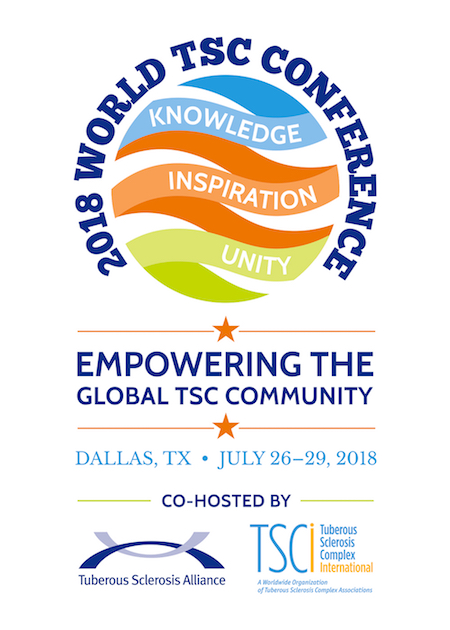 Thursday, July 26, 2018Noon to 6 p.m.	General Conference Registration and Day Camp Registration, Conference Registration Room and Atrium 210 a.m. to 11:30 a.m.	TSC Clinic Directors Meeting, Plum Blossom
11:30 a.m. to 2:30 p.m.	Nurses Meeting, Plum Blossom	9:00 a.m. – 2 p.m.		TSCi Meeting, Fleur de Lis A
		1 to 5 p.m.			Exhibit Hall Set Up, Grand Ballroom C3 to 4 p.m.	TSC 101 for Newly Diagnosed Individuals or Families, Fleur de Lis A Moderators: Rob and Shannon Grandia  Speakers: Martina Bebin, MD, MPA; Joyce Wu, MD 3 to 5 p.m.			Meet-and-Greet Opportunities:  Adults with TSC and Spouses, Jade PavilionFacilitator: Jake Irby Parents/Caregivers of Transitioning Young Adults, Jade EntranceGrandparents, Counter OfferParents of Young Children with TSC (ages 0-13), Atrium 1Social Networking Groups (Inspire, Facebook), Plum BlossomFacilitator: Brittany SchwaigertTeens and Young Adults (ages 13-25), Fleur de Lis B	Adult Siblings, Atrium 26 p.m.				Conference Welcome and Opening Dinner, East Atrium Welcome from Kari L. Rosbeck, TS Alliance Board of Directors Chair, and TSCi 8:30 pm			Social for International Attendees, Fleur de Lis A8:30 p.m.			Adults with TSC Evening Activity, Jade PavilionEvent Leader: Shannon Grandia8:30 p.m.			TSC Dad’s Outing, Gossip Bar8:30 to 11 p.m.		Teen Lounge Open, Fleur de Lis BFriday, July 27, 20187 to 8:30 a.m.			Breakfast 7:30 a.m. to 5:30 p.m.		Day Camp, Atrium 1 – Check-In: Simmons Ballroom 8 a.m. to 5 p.m.		Exhibit Hall and TSC Resource Center, Grand Ballroom C8:30 to 10 a.m.	Conference Opening Session: Global Status of TSC and Consensus Guidelines for Diagnosis, Surveillance, and Treatment, Grand Ballroom D/EModerator: Chris Kingswood, MBBS, MRCP, FRCPSpeakers: Anna Jansen, MD, PhD; Hope Northrup, MD; Darcy Krueger, MD, PhD10 to 10:15 a.m.		BREAK10:15 to 11:30 a.m.	First Break Out SessionTrack A:  Seizure Types and Treatments for Infants and               Children with TSC, Grand Ballroom D/E	  Moderator: James Riviello, Jr., MD  Speakers: Michal Tzadok, MD; Michael Wong, MD, PhD; Brenda Porter, MD, PhDTrack B:  Managing Medical Transitions from Childhood to    Adulthood, Grand Ballroom A					   Moderator: Luciana Haddad, MD, PhD   Speakers: Peter Crino, MD, PhD; Elizabeth Thiele, MD, PhD; Philippe Major, MDTrack C: Kidney Issues and Treatment Options, Grand Ballroom B	  Moderator: David Ewalt, MDSpeakers: Chris Kingswood, MBBS, MRCP, FRCP; JohnBissler, MD; John Hulbert, MDTrack D: Other Manifestations: Bone, Liver, Ovarian, Pancreas, Teeth, Spine, and Heart, Plum Blossom  Moderator: Finbar O’Callaghan, MA MB ChB MSc PhD  FRCPCH FRCP  Speaker: Steve Sparagana, MD  Panelists: Elizabeth Gosnell, DMD, MS; Ray Yeung, MD; Brian Grottkau, MDGROUP SESSION: Sibling Support Session, Fleur de Lis A11:30 a.m. to 12:30 p.m.	LUNCH, East Atrium12:30 to 5 p.m.		Teen Lounge Open, Fleur de Lis B12:30 to 1:45 p.m.	Second Break Out Session				Track A: SEGA and Treatment Options, Grand Ballroom D/E					 Moderator: Howard Weiner, MD, FACS, FAAP Speakers: Daniel Curry, MD; Jonathan Roth, MD; Ian Miller, MDTrack B: Advocacy in the Education System for Transition into  Adulthood, Grand Ballroom A  Moderator: Dena Hook  Speakers: Robin Shaffert; Jennifer Flinn, EdDTrack C: LAM, Treatment Options and Clinical Trials, Grand Ballroom B	  Moderator: Joel Moss, MD, PhD  Speakers: George Pappas, MD; Elizabeth Henske, MD; Frank  McCormack, MDTrack D:  TAND*: Sleep Disorders in TSC, Plum Blossom	   Moderator: Anna Jansen, MD, PhD	Speakers: Jonathan Lipton, MD, PhD; Deborah Briggs, MD; Shafali Jeste, MD MEET THE EXPERTS ROUND TABLE Q&A, Fleur de Lis A
Moderator: Linda Lezotte, RN, BSN1:45 to 2 p.m.			BREAK2 to 3:15 p.m.		Third Break Out SessionTrack A:  Epilepsy Surgery and New Breakthroughs in Imaging, Grand Ballroom D/E					  Moderator: Daniel Curry, MD   Speakers: Howard Weiner, MD, FACS, FAAP; Jonathan Roth,  MD; Aria Fallah, MDTrack B:  Long-Term Care Planning: Special Needs Trusts and Guardianship, Grand Ballroom A
Moderator: Dena Hook	Panelists: Kelly Piacenti, MA; Theresa Varnet, MSW, JD; Robin ShaffertTrack C:  Seizure Management and Impact on Quality of Life, Grand Ballroom B   Moderator: Michael Frost, MD   Speakers: Peter Crino, MD, PhD; Jennifer WaldronTrack D:  Skin Involvement and Treatment Options, Plum Blossom					   Moderator: Mary Kay Koenig, MD					   Speakers: Tom Darling, MD, PhD; Joyce Teng, MD, PhDGROUP SESSION:  Women's Health Issues and Reproduction Decision Making for Young Adults, Fleur de Lis ASpeakers: Elizabeth Henske, MD; Hope Northrup, MD3:15 to 3:45 p.m.		BREAK3:45 to 5:15 p.m.	General Session: Research 101: The Path to New Drugs for TSC, Grand Ballroom D/E
Moderator: Steve Roberds, PhD
Speakers: Elizabeth Henske, MD; Michael Wong, MD, PhD; Colin Stott; Kimberly Moran, PhD5:30 to 7 p.m.	Spanish Educational Meeting and Gathering, Plum Blossom
Facilitator: Ary AgamiSpeakers and Event Leader: Joao García Martinez, MD; Darcy Krueger, MD, PhD7 p.m.				Texas BBQ Dinner, The Jade Oval 8:30 p.m.			Summer Movie Night on the Lawn, The Jade Oval8:30 p.m.			Adults with TSC Outing, Jade Pavilion8:30 to 11 p.m.		Teen Lounge Open, Fleur de Lis BSaturday, July 28, 20187 to 8:30 a.m.			Breakfast7:30 a.m. to 5:30 p.m.		Day Camp, Atrium 1 – Check-In: Simmons Ballroom 8 a.m. to 4 p.m.		Exhibit Hall and TSC Resource Center, Grand Ballroom C8 to 9:30 a.m.	General Session: Preventative Trials and Cannabidiol (CBD) Treatment for TSC, Grand Ballroom D/E
Moderator: Mustafa Sahin, MD, PhD	Speakers: Elizabeth Thiele, MD, PhD; Sergiusz Jóźwiak, MD, PhD; Martina Bebin, MD, MPA; Chris Kingswood, MBBS, MRCP, FRCP9:30 to 10 a.m.		Break10 to 11:15 a.m.	Fourth Break Out SessionTrack A: TAND*: Autism Spectrum Disorder, Biomarkers, Therapeutic Options and Clinical Trials (for all ages), Grand Ballroom D/E
Moderator: Anna Byars, PhDSpeakers: Mustafa Sahin, MD, PhD; Shafali Jeste, MD;Petrus de Vries, MBChB, MRCPsych, PhDTrack B: Transition into Adulthood: Respite Care and Residential  Options, Grand Ballroom A  Moderator: Cathy Evanochko	Speaker: Robin Shaffert ow Track C: Genetics, Reproductive Issues and Impact on Relationships, Grand Ballroom B	  Moderator: Luciana A. Haddad, MD, PhD 	Speakers: Tamison Jewett, MD; Hope Northrup, MD	Panelists: Rob and Shannon Grandia; Matt and Shelly Meitzler; Karina Stormfeldt; Seth Fritts
Track D: Preparing Your Family for Epilepsy Surgical Evaluation and Surgery, Plum Blossom	  Moderator: Michael Frost, MD  Panelists: Patricia Gibson, MSSW, DHL, ACSW; Carol Hoskin, RNMEET THE EXPERTS ROUND TABLE Q&A, Fleur de Lis A
Moderator: Linda Lezotte, RN, BSN11:15 to 11:30 a.m.		BREAK11:30 a.m. to 12:30 p.m.	LUNCH and Round Table Discussions:  Peer-to-Peer Support Volunteer Opportunities, Grand Ballroom D/EFacilitator: Christen Bell Advocating for Access to Medicines in Countries with National Payers, Fleur de Lis AFacilitators: Clare Stuart; Chris Kingswood, MBBS, MRCP, FRCPAdults with TSC and Adult Initiative, Grand Ballroom BFacilitators: Rob and Shannon GrandiaGovernment Action Team, Plum BlossomFacilitators: Katie Smith, Debora Moritz, Sara ChieffoParents of/and Transitioning Young Adults, Fleur de Lis BFacilitator: Dena HookStep Forward to Cure TSC Walks and Other TS Alliance Special Events (including volunteer opportunities), Grand Ballroom AFacilitators: April Cooper, Gail Saunders12:30 to 5 p.m.		Teen Lounge Open, Fleur de Lis B12:30 to 1:45 p.m.	Fifth Break Out Session
Track A: Genetics Made Simple, Grand Ballroom D/E               Moderator: Tamison Jewett, MD               Speakers: Hope Northrup, MD; Julian Sampson, DM, FRCP, FMedSci
Track B: Transition into Adulthood:  Employment and Higher  Education, Grand Ballroom A					  Moderator: Dena Hook					  Speakers: Lori Denzine, Jake IrbyTrack C: TAND*: Mental Health Issues in Living with TSC as an Adult, Grand Ballroom B  Moderator: Seth Fritts, MSW	  Speaker: Petrus de Vries, MBChB, MRCPsych, PhDTrack D: Non-Medical Therapies: Occupational Therapy, Physical  Therapy, Equine, Music, Plum Blossom  Moderator: Patricia Gibson, MSSW, DHL, ACSW               Panelists: TBDGROUP SESSION: How to Advocate for You and/or Your Child, Educate Your Healthcare Provider and Appeal Insurance Denials, Fleur de Lis AModerator: Ashley Fasciola, RN, BSN
Panelists: Jessica Krefting, RN, BSN; Ashley Pounders, RN, BSN, CCRN; Rob and Lisa Moss; Mark Martin; Brooke Simsa 1:45 to 2 p.m.			BREAK2 to 3:15 p.m.		Sixth Break Out SessionTrack A: Accessing Early Childhood Services and Navigating the Education System, Grand Ballroom D/E					  Moderator: Carla Fladrowski					  Speakers: Dena Hook; Jennifer Flinn, PhD		Track B: TAND*: Aggressive Behavior Management, Grand Ballroom A					  Moderator: Shafali Jeste, MD					  Speakers: Tanjala Gipson, MD; Anna Byars, PhD  Track C: Navigating the Complexities for Special Needs Care in TSC (Insurance, SSI, Waivers, Medicaid, Access), Grand Ballroom B	 Moderator: Theresa Varnet, MSW, JDSpeaker: Marty Ford Panelists: Tammy Kouns; Rachael Jackson; Julie Rogers, LCSWTrack D: Medical Transition Guidelines for the Neurology Community (Endorsed by AAP, CNS, AES, AAN): Practical Steps and Tools, Plum Blossom	Moderator: Amy Brin Miller, MSN, MA, PCNS-BC, ACHPN	Speaker: Rebecca Schultz, PhD, RN, CPNPGROUP SESSION: Building and Sustaining Relationships, Fleur de Lis ASpeaker: Petrus de Vries, MBChB, MRCPsych, PhD3:15 to 3:30 p.m.	BREAK3:30 to 5 p.m.	General Session: Genetics, Biosample, Natural History Data and Potential for Personalized Medicine, Grand Ballroom D/E				Moderator: Julian Sampson, DM, FRCP, FMedSci 	Speakers: David Kwiatowski, MD, PhD; Peter Crino, MD, PhD; Steve Sparagana, MD; Chris Kingswood, MBBS, MRCP, FRCP	
6 p.m.				Cocktail Meet and Greet in the Grandball Room Foyer7 p.m.				Blue Night Dinner, Grand Ballroom9 p.m.				Adults with TSC Outing, Jade Pavilion9 to 11 p.m.			Teen Lounge Open, Fleur de Lis BSunday, July 29, 20147 to 8:30 a.m.			Breakfast, East Atrium7:30 a.m. to Noon		Day Camp, Atrium 1 – Check-In: Simmons Ballroom8:30 to 9:45 a.m.	Seventh Break Out SessionTrack A: TAND*: ADHD and Behavioral Challenges in Children with TSC, Grand Ballroom D/E					  Moderator: Tanjala Gipson, MD					  Speakers: Anna Jansen, MD, PhD; Anna Byars, PhD					  Track B: Kidney Issues in Children and Young Adults with TSC, Grand Ballroom A					  Moderator: John Bissler, MD					  Speakers: David Ewalt, MD; Joshua Samuels, MD, MPHTrack C: Organizing Your Thoughts and Emotions (executivefunctioning), Grand Ballroom B	Moderator: Petrus de Vries, MBChB, MRCPsych, PhD	  Panelists: TS Alliance Adult Regional CoordinatorsTrack D: Microboards and the ABLE Act, Plum BlossomModerator: Dena Hook					  Speakers: Cheryl Dinnell 						9:45 to 10 a.m.		BREAK10 a.m. to 12 p.m.	General Session: TBA*TAND stands for TSC Associated Neuropsychiatric Disorders. 